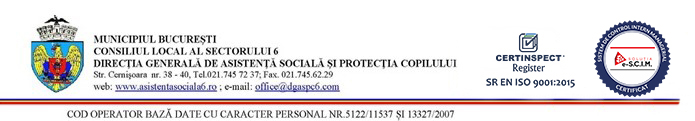 Acord – cadru de serviciinr.______________data_______________PreambulÎn temeiul Legii nr.98/2016 privind achiziţiile publice, a intervenit prezentul acord-cadru intre,DIRECŢIA GENERALĂ DE ASISTENŢĂ SOCIALĂ ŞI PROTECŢIA COPILULUI Sector 6, cu sediul în Bucureşti, Str. Cernișoara, Nr. 38-40, Sector 6, telefon/fax: 021.745.70.04, cod fiscal nr. 17300924, cont RO48TREZ24A685050200130X, deschis la Trezoreria Sector 6, reprezentată prin Doamna Gabriela Schmutzer cu funcţia de Director General şi Doamnul Ionut Popa cu funcţia de Director General Adjunct, în calitate de promitent-beneficiar, pe de o partesi S.C. ……………………….. S.R.L.,  adresa sediu  ………………………….. ……, telefon/fax ………….., numar de inmatriculare  …………, cod fiscal  ……………., cont ………………………., deschis la Trezoreria ………………, reprezentat prin ………. cu functia de Director General, in calitate de promitent prestator, pe de alta parte.a intevenit prezentul acord–cadru in conditiile in care partile promitente raman neschimbate pe toata durata de desfasurare.2. Obligatiile  promitentului - prestator2.1 – Promitentul - prestator se obliga, ca in baza contractelor subsecvente incheiate cu promitentul-beneficiar, sa presteze servicii analize medicale testare COVID 19, cod CPV 85148000-8 in conditiile convenite in prezentul acord-cadru. 2.2  – Promitentul - prestator se obliga ca serviciile prestate sa respecte cel putin calitatea prevazuta in propunerea tehnica.2.3 –  Promitentul - prestator se obliga sa nu transfere total sau partial obligatiile asumate prin prezentul acord-cadru.3. Obligatiile  promitentului - beneficiar3.1 – Promitentul-beneficiar se obliga, ca in baza contractelor subsecvente atribuite promitentului-prestator, sa presteze servicii analize medicale testare COVID 19, cod CPV 85148000-8 in conditiile convenite in prezentul acord-cadru.3.2 – Promitentul-beneficiar se obliga să nu iniţieze, pe durata prezentului acord-cadru, o nouă procedură de atribuire, atunci când intenţionează să achiziţioneze servicii care fac obiectul prezentului acord-cadru, cu excepţia cazului în care promitentul-prestator declara că nu mai are capacitatea de a le presta.4 Pretul total al serviciilor 4.1 Tariful unitar al serviciilor, este de ……………. lei, la care se adauga ………….. TVA.4.2 Pretul total al serviciilor este de ................lei, la care se adauga .................TVA.5. Cantitatea previzionata 5.1 Cantitatea previzionata de servicii ce vor fi furnizate in baza contractelor subsecvente este……………………………….6. Durata acordului- cadru6.1. Durata prezentului acord-cadru este de 12 luni, şi produce efecte începand cu data de ............6.2 . Prezentul acord-cadru inceteaza sa produca efecte la data de ...............7. Sancţiuni. Încetare7.1 - În cazul în care, din vina sa exclusivă, prestatorul nu reuşeşte să-şi execute obligaţiile asumate prin contractul subsecvent, atunci beneficiarul are dreptul de a deduce din preţul contractului, ca penalitaţi, o sumă echivalentă cu 0,01% pe zi din preţul contractului subsecvent.7.2 - În cazul în care beneficiarul nu onorează facturile în termen de 28 de zile de la expirarea perioadei convenite, atunci acesta are obligaţia de a plăti, ca penalităţi, o sumă echivalentă cu 0,01% pe zi din plata neefectuată.7.3 - Nerespectarea obligaţiilor asumate prin prezentul acord cadru de către una dintre părţi, în mod culpabil şi repetat, dă dreptul părţii lezate de a considera acordul cadru de drept reziliat şi de a pretinde plata de daune-interese.7.4 - Beneficiarul îşi rezervă dreptul de a renunţa oricând la contract, printr-o notificare scrisă adresată prestatorului, fără nici o compensaţie, dacă acesta din urmă dă faliment, cu condiţia ca această anulare să nu prejudicieze sau să afecteze dreptul la acţiune sau despăgubire pentru prestator.  În acest caz, prestatorul are dreptul de a pretinde numai plata corespunzatoare pentru partea din  contract îndeplinită până la data denunţării unilaterale a contractului.7.5 – Contractul încetează la termen dacă părțile nu convin altfel.7.6 – Beneficiarul poate denunța unilateral contractul, cu o notificare prealabilă de 30 de zile, prestatorul astfel notificat nu va putea solicita nici un fel de sume cu titlu de daună sau penalități.8. Ajustarea prețului8.1. - Pentru serviciile prestate, plăţile datorate de achizitor prestatorului sunt tarifele declarate în propunerea financiară, anexă la contract.8.2. Preţul contractului nu se actualizează, acesta ramanand ferm pe toata perioada de derulare a acordului cadru, cu exceptia cazurilor in care intervin modificari legislative de natura a influenta (majora) veniturile minime pe economie datorate angajatilor.9. Comunicari9.1 - (1) Orice comunicare intre parti, referitoare la indeplinirea prezentului acord-cadru, trebuie sa fie transmisa in scris.(2) Orice document scris trebuie inregistrat atat in momentul transmiterii cat si in momentul primirii.9.2 - Comunicarile intre parti se pot face si prin telefon, telegrama, telex, fax sau e-mail cu conditia confirmarii in scris a primirii comunicarii.Partile au inteles sa incheie azi .............prezentul acord-cadru, in doua exemplare, cate unul pentru fiecare parte.                  Promitent-achizitor	 	   		          	 Promitent- prestatorDIRECTIA GENERALA DE ASISTENTA            S.C. ………………………….. S.R.L. SOCIALA SI PROTECTIA COPILULUI                   SECTOR 6      DIRECTOR GENERAL,         Gabriela Schmutzer DIRECTOR GENERAL ADJUNCT,                Ionuț Popa                        VIZATSERVICIUL JURIDIC SI CONTENCIOSIntocmit,Georgiana Vergelea